 Name: ________________________________ Period: _________ Date: _________________________Refer to the Atlas on A29 of your National Geographic textbook to fill in the following countries in the Middle East.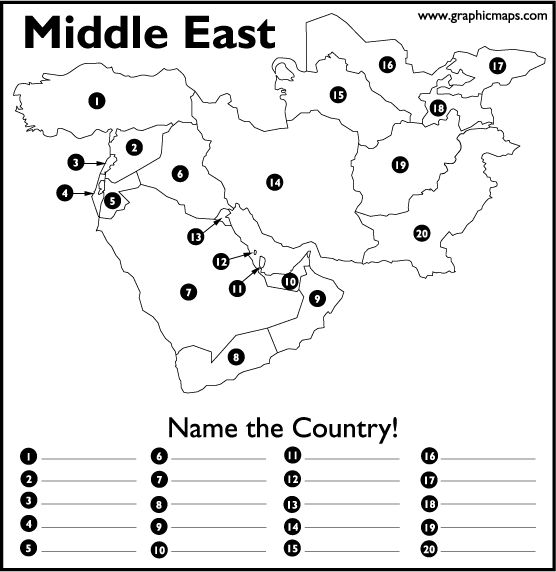 